Dane szacunkowe o rynku pracy województwa mazowieckiegoKwiecień 2019 r.Liczba osób bezrobotnychW kwietniu w urzędach pracy zarejestrowanych było 133 766 osób bezrobotnych, to jest o 5 021 osób mniej niż w poprzednim miesiącu oraz o 15 105 osób mniej niż w kwietniu 2018 roku. Kobiety stanowiły 51,5% osób bezrobotnych.Największa liczba bezrobotnych wystąpiła w miastach: Warszawa – 19 194 osoby, Radom – 10 838 osób i Płock – 4 154 osoby oraz w powiatach: radomskim – 9 176 osób, wołomińskim – 5 973 osoby i płockim – 4 351 osób.Najmniejszą liczbę bezrobotnych odnotowano w powiatach: łosickim – 822 osoby, grójeckim – 979 osób, białobrzeskim – 1 033 osoby i grodziskim – 1 038  osób.Wykres 1. Liczba osób bezrobotnych w podregionach województwa mazowieckiegoWykres 2. Liczba osób bezrobotnych wg płci w podregionach województwa mazowieckiegoNapływ i odpływ osób bezrobotnychDo rejestru mazowieckich urzędów pracy włączono 13 726 osób bezrobotnych, a z ewidencji wyłączono 18 747 osób, w tym z powodu:- podjęcia pracy – 9 290 osób – 49,6% odpływu z bezrobocia;- niepotwierdzenia gotowości do pracy – 3 923 osoby – 20,9% odpływu z bezrobocia;- rozpoczęcia stażu – 1 420 osób – 7,6% odpływu z bezrobocia;- dobrowolnej rezygnacji ze statusu bezrobotnego – 1 132 osoby – 6,0% odpływu z bezrobocia;- odmowy bez uzasadnionej przyczyny przyjęcia propozycji odpowiedniej pracy lub innej formy pomocy, w tym w ramach PAI – 544 osoby – 2,9% odpływu z bezrobocia.Wykres 3. Napływ i odpływ osób bezrobotnych w województwie mazowieckimWykres 4. Główne powody wyrejestrowania z ewidencji osób bezrobotnych w województwie mazowieckim wg płciOsoby w szczególnej sytuacji na rynku pracyNa koniec kwietnia 2019 r. – bezrobotni w szczególnej sytuacji na rynku pracy to osoby:- długotrwale bezrobotne – 53,4% ogółu bezrobotnych (71 366 osób);- powyżej 50 roku życia – 27,8% ogółu bezrobotnych (37 165 osób);- do 30 roku życia – 23,4% ogółu bezrobotnych (31 286 osób);- do 25 roku życia – 10,7% ogółu bezrobotnych (14 327 osób);- posiadające co najmniej jedno dziecko do 6 roku życia – 18,2% ogółu bezrobotnych (24 393 osoby);- niepełnosprawne – 4,9% ogółu bezrobotnych (6 514 osób);- korzystające ze świadczeń z pomocy społecznej – 1,1% ogółu bezrobotnych (1 507 osób);- posiadające co najmniej jedno dziecko niepełnosprawne do 18 roku życia - 0,2% ogółu bezrobotnych (305 osób).* dotyczy ogółu osób bezrobotnych w szczególnej sytuacji na rynku pracyWykres 5. Udział osób w szczególnej sytuacji na rynku pracy wśród ogółu osób bezrobotnych w województwie mazowieckim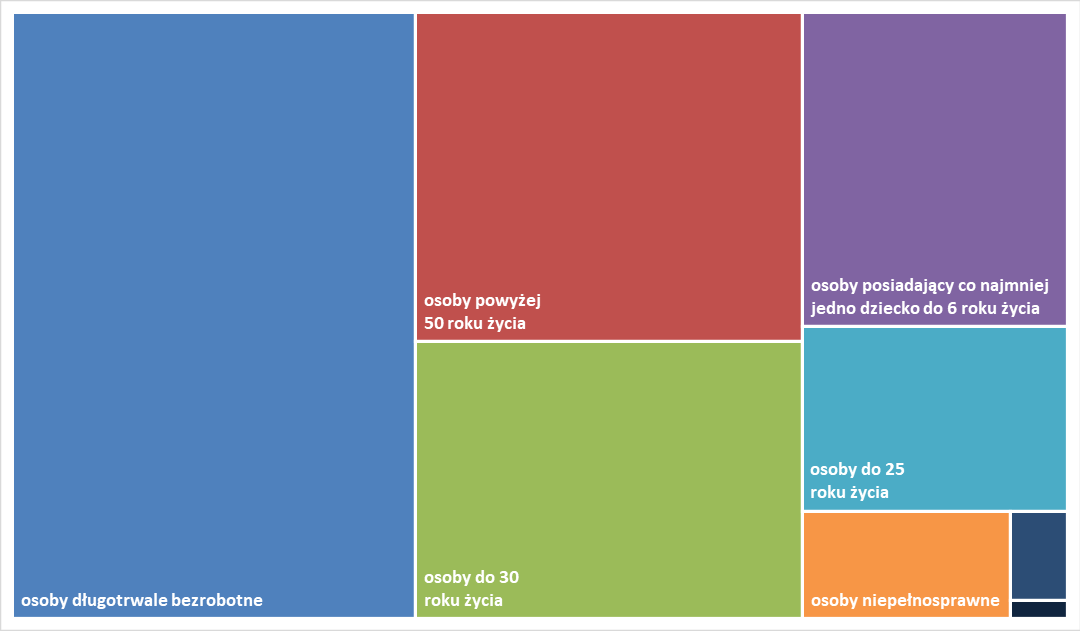 Wolne miejsca pracy i miejsca aktywizacjiW kwietniu pracodawcy zgłosili do mazowieckich urzędów pracy 15 065 wolnych miejsc pracy i  miejsca aktywizacji zawodowej, tj. o 906 (5,7%) miejsc mniej niż w poprzednim miesiącu. Większość zgłoszonych miejsc pracy to oferty pracy niesubsydiowanej (12 110 miejsc; 80,4%). Miejsc pracy subsydiowanej było o 426 miejsc mniej niż w poprzednim miesiącu.Wykres 6. Wolne miejsca pracy i miejsca aktywizacji zawodowej w województwie mazowieckimWykres 7. Wolne miejsca pracy i miejsca aktywizacji zawodowej w podregionach woj. mazowieckiegoTabela 1. Struktura osób bezrobotnych (stan na koniec miesiąca/roku)Kwiecień 2018 r.udział %Marzec 2019 r.udział %Kwiecień 2019 r.udział %Osoby bezrobotne ogółem148 871100,0138 787100,0133 766100,0kobiety76 00851,171 15451,368 89751,5mężczyźni72 86348,967 63348,764 86948,5Osoby poprzednio pracujące126 29684,8118 73485,6114 41485,5Osoby dotychczas nie pracujące22 57515,220 05314,419 35214,5Osoby zamieszkałe na wsi67 15445,164 69646,662 13346,4Osoby z prawem do zasiłku22 42415,122 63116,322 01916,5Osoby zwolnione z przyczyn zakładu pracy7 3064,96 2804,56 0894,6Osoby w okresie do 12 miesięcy od dnia ukończenia nauki2 7631,94 2213,02 2091,7Cudzoziemcy9820,78830,68530,6